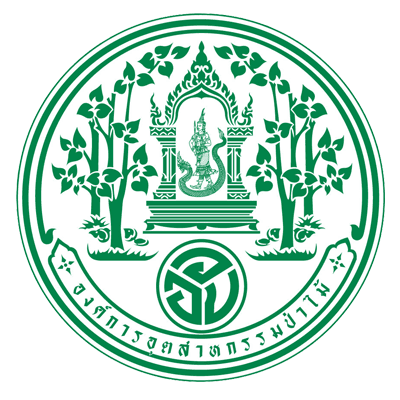           แบบประเมินผลการปฏิบัติงานสำหรับผู้ปฏิบัติงานทุกระดับ/ชั้น         ประจำปี   	  ระหว่างวันที่		         	ถึง		               	1.  ข้อมูลบุคคล       ชื่อผู้ถูกประเมิน		                          ตำแหน่ง			              (ระดับ/ชั้น      )       งาน/ส่วน/ฝ่าย/สำนัก													.                                                                                     อัตราเลขที่.		                                  	เงินเดือน/ค่าจ้าง	             		   บาท       เวลาปฏิบัติงาน  สาย	   	  วัน ลาป่วย		  วัน ลากิจ	  	  วัน วันลาอื่น ๆ ระบุ		    วัน       การกระทำผิดวินัย       ไม่มี       มี       (ถ้ามีให้แนบเอกสารประกอบ)     2.  การประเมินผล ส่วนที่ 1  การประเมินผลการดำเนินงานตามบันทึกข้อตกลงรายบุคคล- 2 -ส่วนที่ 2  การประเมินลักษณะพฤติกรรมการทำงานโดยพิจารณาจากสมรรถนะหลัก (Core Competency)2.1 การประเมินลักษณะพฤติกรรมการทำงาน2.2  สรุปการประเมินลักษณะพฤติกรรมการทำงาน- 3 -ส่วนที่ 3  การประเมินระยะเวลาในการปฏิบัติงานตลอดปีเกณฑ์การประเมินระยะเวลาในการปฏิบัติงานตลอดปีส่วนที่ 4  สรุปการประเมินผลการปฏิบัติงานสำหรับผู้ปฏิบัติงานทุกระดับ/ชั้นส่วนที่ 5  การประเมินเลื่อนขั้นเงินเดือน/ค่าจ้างประจำปี              มีสิทธิ์ได้รับการเลื่อนขั้นเงินเดือน/ค่าจ้าง ประจำปี	   	          		 2 ขั้น        1.5 ขั้น        1 ขั้น       0.5 ขั้น       ไม่ได้เลื่อนขั้น                  มีสิทธิ์ได้รับการพิจารณาเลื่อนขั้นเงินเดือน/ค่าจ้าง เป็น	   		  บาท- 4 -ส่วนที่ 6 การประเมินด้านอื่นๆ		 สมควรได้รับการบรรจุ ........................................................... สมควรต่อสัญญาจ้าง (ระบุจำนวนปี/เดือน) ........................... สมควรเลื่อนตำแหน่ง, เลื่อนระดับ/ชั้น………………………..…… สมควรเลิกจ้าง อื่น ๆ  (ระบุ)..........................................................................ประเมินครั้งที่ 1 ประเมินครั้งที่ 2 หมายเหตุ.-  การพิจารณาความดีความชอบ ให้ประเมินครบทุกส่วน   - ส่วนที่ 1 ให้ประเมิน 1 ครั้ง ตั้งแต่เดือนมกราคม – ธันวาคม ของทุกปี   - ส่วนที่ 2 ให้ประเมิน 2 ครั้ง ตามปีการประเมิน (ตุลาคม – มีนาคมของปีถัดไป และเมษายน - กันยายน)   - ส่วนที่ 3 ให้ประเมิน 1 ครั้ง ตามปีการประเมิน (ตุลาคม – กันยายน ของปีถัดไป) การบรรจุ แต่งตั้ง เลื่อนระดับ ต่อสัญญาจ้าง ให้ประเมินเฉพาะส่วนที่ 2 (ประเมิน 1 ครั้ง)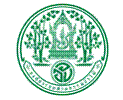 (ลงชื่อ).............................................................ผู้ถูกประเมิน   (ลงชื่อ)............................................................ผู้ตรวจสอบ (ผู้บังคับ-      (............................................................)            	             (.........................................................)          บัญชาชั้นต้น)           วันที่............./............../............		                    วันที่............./............../............(ลงชื่อ)...............................................................ผู้อนุมัติ (ผู้บังคับบัญชาถัดไป 1 ระดับ)         (..............................................................)              วันที่............./............../............ตารางการจัดทำตัวชี้วัดรายบุคคล ประจำปี           	   ของนาย/นาง/น.ส.		                                                               ตำแหน่ง	                                                                      	                                                                       งาน		                        ส่วน/กลุ่ม		                         ฝ่าย		                          สำนัก      	                          	                               (ลงชื่อ)....................................................ผู้ถูกประเมิน   (ลงชื่อ).....................................................ผู้ตรวจสอบ (ผู้บังคับบัญชา    (ลงชื่อ)........................................................ผู้อนุมัติ (ผู้บังคับบัญชา-         (.................................................)                           (....................................................)              ชั้นต้น)                    (......................................................)            ถัดไป 1 ระดับ)         วันที่............./............./............                              วันที่............./............./.............                                                 วันที่............./….........../.............                          บันทึกข้อตกลงการประเมินผลการปฏิบัติงานรายบุคคล ประจำปี            	  ระหว่างนาย/นาง/น.ส.		                                                    ตำแหน่ง	                                                                         	                                                                       งาน		                        ส่วน/กลุ่ม		                           ฝ่าย		                             สำนัก      	                       	                                 กับนาย/นาง/น.ส.		                                                            ตำแหน่ง	                                                                         	                                                                       งาน		                        ส่วน/กลุ่ม		                           ฝ่าย		                             สำนัก      	                       	                               (ลงชื่อ)....................................................ผู้ถูกประเมิน   (ลงชื่อ).....................................................ผู้ตรวจสอบ (ผู้บังคับบัญชา    (ลงชื่อ)........................................................ผู้อนุมัติ (ผู้บังคับบัญชา-         (.................................................)                           (....................................................)                ชั้นต้น)                    (......................................................)          ถัดไป 1 ระดับ)         วันที่............./............./............                              วันที่............./............./.............                                                 วันที่............./….........../.............                   คำจำกัดความหรือสูตรการคำนวณการให้คะแนนแนบท้ายบันทึกข้อตกลงรายบุคคล ประจำปี            	  ของนาย/นาง/น.ส.		                                                               ตำแหน่ง	                                                                      	                                                                       งาน		                        ส่วน/กลุ่ม		                         ฝ่าย		                          สำนัก      	                          	                                (ลงชื่อ)....................................................ผู้ถูกประเมิน   (ลงชื่อ).....................................................ผู้ตรวจสอบ (ผู้บังคับบัญชา    (ลงชื่อ)........................................................ผู้อนุมัติ (ผู้บังคับบัญชา-         (.................................................)                           (....................................................)                ชั้นต้น)                    (......................................................)          ถัดไป 1 ระดับ)         วันที่............./............./............                              วันที่............./............./.............                                                 วันที่............./….........../.............                            ติดตามผลการดำเนินงานตามบันทึกข้อตกลงรายบุคคลระหว่างปี  ของนาย/นาง/น.ส.		                                                               ตำแหน่ง	                                                                      	                                                                       งาน		                        ส่วน/กลุ่ม		                         ฝ่าย		                          สำนัก      	                          	                               (ลงชื่อ)....................................................ผู้ถูกประเมิน   (ลงชื่อ).....................................................ผู้ตรวจสอบ (ผู้บังคับบัญชา    (ลงชื่อ)........................................................ผู้อนุมัติ (ผู้บังคับบัญชา-         (.................................................)                           (....................................................)              ชั้นต้น)                    (......................................................)            ถัดไป 1 ระดับ)         วันที่............./............./............                              วันที่............./............./.............                                                 วันที่............./….........../............. หมายเหตุ : ผู้ถูกประเมินและผู้บังคับบัญชา ลงชื่อร่วมกันหลังเสร็จสิ้นไตรมาสตัวชี้วัดรายบุคคล(1)สัดส่วนน้ำหนัก(2)ระดับคะแนนคะแนนประเมิน(1) X (2)ตัวชี้วัดรายบุคคล(1)สัดส่วนน้ำหนัก(2)ระดับคะแนนคะแนนประเมิน(1) X (2)1.00คะแนนรวมพฤติกรรมระดับคะแนนตามพฤติกรรมที่เกิดขึ้นจริงระดับคะแนนตามพฤติกรรมที่เกิดขึ้นจริงระดับคะแนนตามพฤติกรรมที่เกิดขึ้นจริงระดับคะแนนตามพฤติกรรมที่เกิดขึ้นจริงระดับคะแนนตามพฤติกรรมที่เกิดขึ้นจริงระดับคะแนนตามพฤติกรรมที่เกิดขึ้นจริงพฤติกรรมประเมินตนเองประเมินตนเองประเมินตนเองผู้บังคับบัญชาประเมินผู้บังคับบัญชาประเมินผู้บังคับบัญชาประเมินพฤติกรรม(1)ครั้งที่ 1(2)ครั้งที่ 2รวม(1)+(2)2(1)ครั้งที่ 1(2)ครั้งที่ 2รวม(1)+(2)21. การเปลี่ยนแปลง (Changing)มีพฤติกรรมแสวงหาติดตามความรู้ข่าวสารและเทคโนโลยีใหม่ที่เป็นประโยชน์ เพื่อนำมาปรับปรุงวิธีการปฏิบัติงาน เพื่อพัฒนาตนเองและเพื่อนร่วมงาน และจัดการกับปัญหาอุปสรรคที่เกิดจากการเปลี่ยนแปลง2. คุณธรรม จริยธรรม (Integrity)ปฏิบัติตามภารกิจหลักขององค์กร ความภาคภูมิ เชื่อมั่น ศรัทธาในองค์กร เสียสละ ทุ่มเทกำลังกาย สติปัญญา ประพฤติปฏิบัติถูกต้องเหมาะสมตามหลักกฎหมาย หลักคุณธรรมจริยธรรม ระเบียบข้อบังคับและจรรยาบรรณของพนักงานพิทักษ์ผลประโยชน์ขององค์กร3. การทำงานเป็นทีม (Teamwork)ร่วมมือและตั้งใจที่จะทำงาน ส่งเสริมความสามัคคีให้เกิดความร่วมแรงร่วมใจ ในทีมงานและหน่วยงานในองค์กร สามารถประสานงานความร่วมมือกับหน่วยงานภายในและภายนอกองค์กร  4. การประสานงานผู้มีส่วนได้เสีย (Stakeholder Cooperation)มีความตั้งใจและมีทักษะในการประสานงาน เรียนรู้และเข้าใจบุคคลอื่น/ผู้มีส่วนได้เสียที่ต้องติดต่อประสานงาน เพื่อให้บรรลุผลสำเร็จของงาน ตลอดจนการบริหารความสัมพันธ์อย่างเหมาะสม ให้เกียรติและยอมรับในคุณค่าของผู้ที่ต้องประสานงาน  5. การมุ่งผลสัมฤทธิ์ (Achievement Motivation)แสดงออกถึงความมุ่งมั่นที่จะปฏิบัติงานให้ดีบรรลุผลสัมฤทธิ์ รวมทั้งการสร้างสรรค์พัฒนาผลงานหรือกระบวนการปฏิบัติงานตามเป้าหมายที่ยากและท้าทาย คะแนนรวมคะแนนรวมคะแนนรวมคะแนนรวมคะแนนเฉลี่ย(คะแนนรวมหาร 5)คะแนนเฉลี่ย(คะแนนรวมหาร 5)คะแนนเฉลี่ย(คะแนนรวมหาร 5)คะแนนเฉลี่ย(รวมคะแนนหาร 5)คะแนนเฉลี่ย(รวมคะแนนหาร 5)ผู้ประเมิน(1)สัดส่วนน้ำหนัก(2)คะแนนการประเมิน(3)รวม (1) X (2)2.1 ประเมินตนเอง0.202.2 ผู้บังคับบัญชาประเมิน0.801.00คะแนนรวมการปฏิบัติงานคะแนนเวลาปฏิบัติงาน  (เดือน)ป่วย กิจ (วัน)สาย (วัน)             คะแนนเฉลี่ยรวม               (รวมคะแนนหาร 3)        ระดับคะแนน              การปฏิบัติงาน54321        ระดับคะแนน              การปฏิบัติงาน54321เวลาปฏิบัติงาน (เดือน)12111098ป่วย กิจ (วัน)0 - 45 - 89 - 1415 - 2425 - 30สาย (วัน)0 - 23 - 45 - 1011 - 1516 - 20หัวข้อ(1)สัดส่วนน้ำหนัก(2)คะแนน (1)x(2)รวมส่วนที่ 1  การประเมินผลการดำเนินงานตามบันทึกข้อตกลงรายบุคคลส่วนที่ 2  การประเมินลักษณะพฤติกรรมการทำงานโดยพิจารณาจากสมรรถนะหลัก                         (Core Competency)ส่วนที่ 3  การประเมินระยะเวลาในการปฏิบัติงานตลอดปี1.00คะแนนรวม เกณฑ์การพิจารณาสำหรับ พนักงาน/พนักงานปฏิบัติการเกณฑ์การพิจารณาสำหรับ พนักงาน/พนักงานปฏิบัติการเกณฑ์การพิจารณาสำหรับ พนักงาน/พนักงานปฏิบัติการเกณฑ์การพิจารณาสำหรับ พนักงาน/พนักงานปฏิบัติการเกณฑ์การพิจารณาสำหรับ พนักงาน/พนักงานปฏิบัติการเกณฑ์การพิจารณาสำหรับ พนักงาน/พนักงานปฏิบัติการเกณฑ์การพิจารณาสำหรับ พนักงาน/พนักงานปฏิบัติการเกณฑ์การพิจารณาสำหรับ พนักงาน/พนักงานปฏิบัติการคะแนน4.50 – 5.004.00 – 4.494.00 – 4.493.00 – 3.992.00 – 2.992.00 – 2.991.00 – 1.99ความหมายดีเยี่ยมดีมากดีมากดีพอใช้พอใช้ต้องปรับปรุงขั้น21.51.510.50.5ไม่ได้เลื่อนขั้นเกณฑ์การพิจารณาสำหรับ พนักงานสัญญาจ้าง/พนักงานปฏิบัติการสัญญาจ้างเกณฑ์การพิจารณาสำหรับ พนักงานสัญญาจ้าง/พนักงานปฏิบัติการสัญญาจ้างเกณฑ์การพิจารณาสำหรับ พนักงานสัญญาจ้าง/พนักงานปฏิบัติการสัญญาจ้างเกณฑ์การพิจารณาสำหรับ พนักงานสัญญาจ้าง/พนักงานปฏิบัติการสัญญาจ้างเกณฑ์การพิจารณาสำหรับ พนักงานสัญญาจ้าง/พนักงานปฏิบัติการสัญญาจ้างเกณฑ์การพิจารณาสำหรับ พนักงานสัญญาจ้าง/พนักงานปฏิบัติการสัญญาจ้างเกณฑ์การพิจารณาสำหรับ พนักงานสัญญาจ้าง/พนักงานปฏิบัติการสัญญาจ้างเกณฑ์การพิจารณาสำหรับ พนักงานสัญญาจ้าง/พนักงานปฏิบัติการสัญญาจ้างคะแนน3.50 – 5.003.50 – 5.002.00 – 3.492.00 – 3.492.00 – 3.491.00 – 1.991.00 – 1.99ความหมายดีเยี่ยมดีเยี่ยมดีดีดีต้องปรับปรุงต้องปรับปรุงขั้น110.50.50.5ไม่ได้เลื่อนขั้นไม่ได้เลื่อนขั้นเกณฑ์คะแนนการประเมินด้านอื่นๆเกณฑ์คะแนนการประเมินด้านอื่นๆเกณฑ์คะแนนการประเมินด้านอื่นๆผลการประเมินบรรจุ/แต่งตั้ง/เลื่อนระดับ/ต่อสัญญาจ้างเลิกจ้างคะแนน มากกว่า 3.99 ต่ำกว่า 2.00ผู้ถูกประเมินความเห็น..................................................................   ..................................................................................(ลงชื่อ)...................................................................ตำแหน่ง.................................................................................../................./.................ผู้บังคับบัญชาชั้นต้นความเห็น....................................................................      ...................................................................................(ลงชื่อ)...................................................................ตำแหน่ง...................................................................  ................/................./.................ผู้บังคับบัญชาถัดไป 1 ระดับความเห็น..................................................................      ..................................................................................(ลงชื่อ)...................................................................ตำแหน่ง...................................................................         ................/................./.................ผู้บังคับบัญชาถัดไปอีก 1 ระดับความเห็น..................................................................      ..................................................................................(ลงชื่อ)....................................................................ตำแหน่ง...................................................................        ................/................./.................ผู้ถูกประเมินความเห็น..................................................................   ..................................................................................(ลงชื่อ)...................................................................ตำแหน่ง...................................................................        ................/................./.................ผู้บังคับบัญชาชั้นต้นความเห็น....................................................................      ...................................................................................(ลงชื่อ)....................................................................ตำแหน่ง...................................................................          ................/................./.................ผู้บังคับบัญชาถัดไป 1 ระดับความเห็น..................................................................      ..................................................................................(ลงชื่อ)...................................................................ตำแหน่ง...................................................................        ................/................./.................ผู้บังคับบัญชาถัดไปอีก 1 ระดับความเห็น..................................................................      ..................................................................................(ลงชื่อ)....................................................................ตำแหน่ง...................................................................        ................/................./.................ขอบเขตความรับผิดชอบในตำแหน่งงานภาระกรรม ตามกำหนดหน้าที่ขอบเขตหน้าที่ความรับผิดชอบตามโครงสร้าง เวลาที่ใช้ในการ     ปฏิบัติงาน(%) หลัก สนับสนุนเกณฑ์การวัดผลงาน(เชิงปริมาณ และเชิงคุณภาพ)หน้าที่หลักผลงานที่คาดหวังกลุ่มผลงานตัวชี้วัดรายบุคคลหมายเหตุหน้าที่หลักผลงานที่คาดหวังกลุ่มผลงานตัวชี้วัดรายบุคคลหมายเหตุลำดับตัวชี้วัดรายบุคคลหน่วยนับสัดส่วนน้ำหนักเป้าหมายค่าเกณฑ์วัดค่าเกณฑ์วัดค่าเกณฑ์วัดค่าเกณฑ์วัดค่าเกณฑ์วัดการปรับค่าเกณฑ์วัดลำดับตัวชี้วัดรายบุคคลหน่วยนับสัดส่วนน้ำหนักเป้าหมาย12345การปรับค่าเกณฑ์วัด1.00ตัวชี้วัดรายบุคคลคำจำกัดความตัวชี้วัดรายบุคคลค่าเกณฑ์วัด/คำจำกัดความ(แบบย่อ)ผลการดำเนินงาน/ผู้บังคับบัญชาชั้นต้นรับรองผลการดำเนินงาน/ผู้บังคับบัญชาชั้นต้นรับรองผลการดำเนินงาน/ผู้บังคับบัญชาชั้นต้นรับรองผลการดำเนินงาน/ผู้บังคับบัญชาชั้นต้นรับรองผลการดำเนินงาน/ผู้บังคับบัญชาชั้นต้นรับรองผลการดำเนินงาน/ผู้บังคับบัญชาชั้นต้นรับรองผลการดำเนินงาน/ผู้บังคับบัญชาชั้นต้นรับรองผลการดำเนินงาน/ผู้บังคับบัญชาชั้นต้นรับรองตัวชี้วัดรายบุคคลค่าเกณฑ์วัด/คำจำกัดความ(แบบย่อ)ไตรมาส 1ไตรมาส 1ไตรมาส 2ไตรมาส 2ไตรมาส 3ไตรมาส 3ไตรมาส 4ไตรมาส 4ตัวชี้วัดรายบุคคลค่าเกณฑ์วัด/คำจำกัดความ(แบบย่อ)ผลการดำเนินงานผบ.ชั้นต้นลงนามผลการดำเนินงานผบ.ชั้นต้นลงนามผลการดำเนินงานผบ.ชั้นต้นลงนามผลการดำเนินงานผบ.ชั้นต้นลงนาม